Vývoj cen průmyslových výrobců v dubnu 2023Meziměsíční srovnání:Meziměsíčně byly ceny průmyslových výrobců nižší o 1,2 %.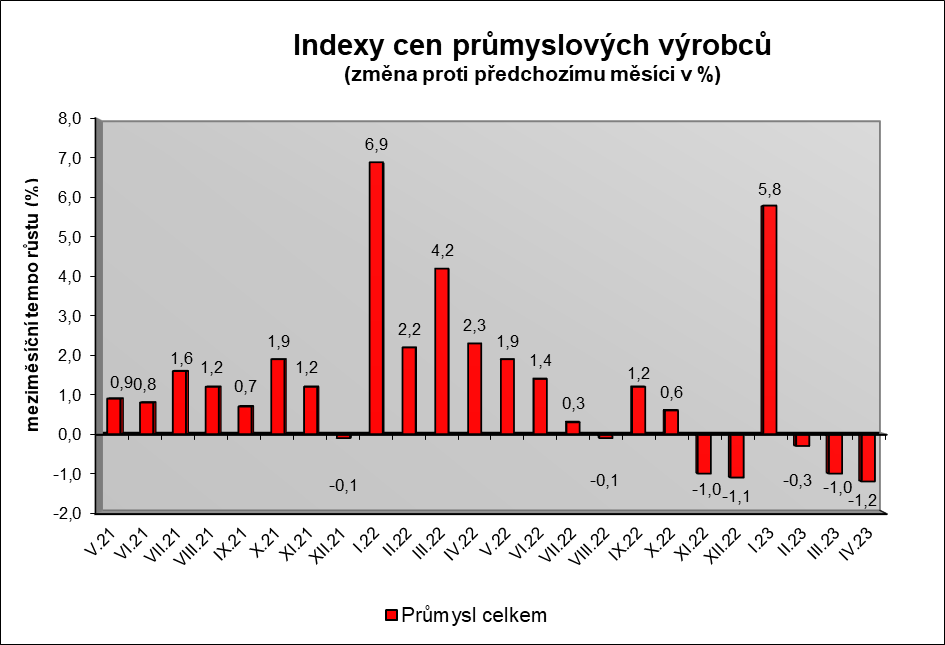 Ceny elektřiny, plynu, páry a klimatizovaného vzduchu klesly o 2,5 %, z toho ceny elektřiny, přenosu, rozvodu a obchodu s elektřinou o 3,2 %.Snížily se ceny koksu a rafinovaných ropných produktů. Ceny chemických látek a chemických přípravků klesly o 3,7 %, dřeva, dřevěných a korkových výrobků o 3,3 % a ropy a zemního plynu o 6,1 %.Ceny  potravinářských výrobků byly nižší o 0,6 %, z toho zejména mléčných výrobků o 2,9 %.Vzrostly ceny ostatní těžby a dobývání nerostných surovin o 2,9 % a nápojů o 0,5 %.Vybraná odvětví, která nejvíce ovlivnila výši celkového meziměsíčního indexu:Meziroční srovnání:Ceny průmyslových výrobců se meziročně zvýšily o 6,4 % (v březnu o 10,2 %).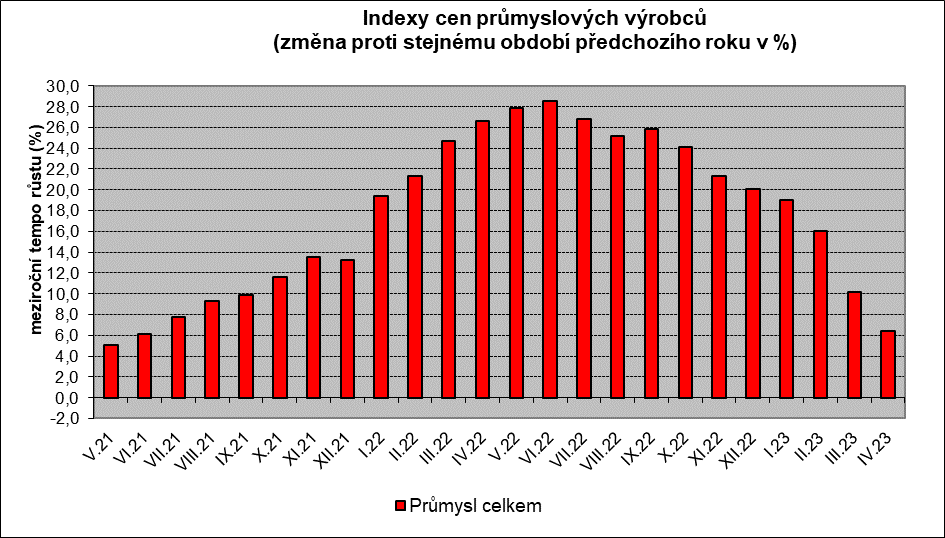 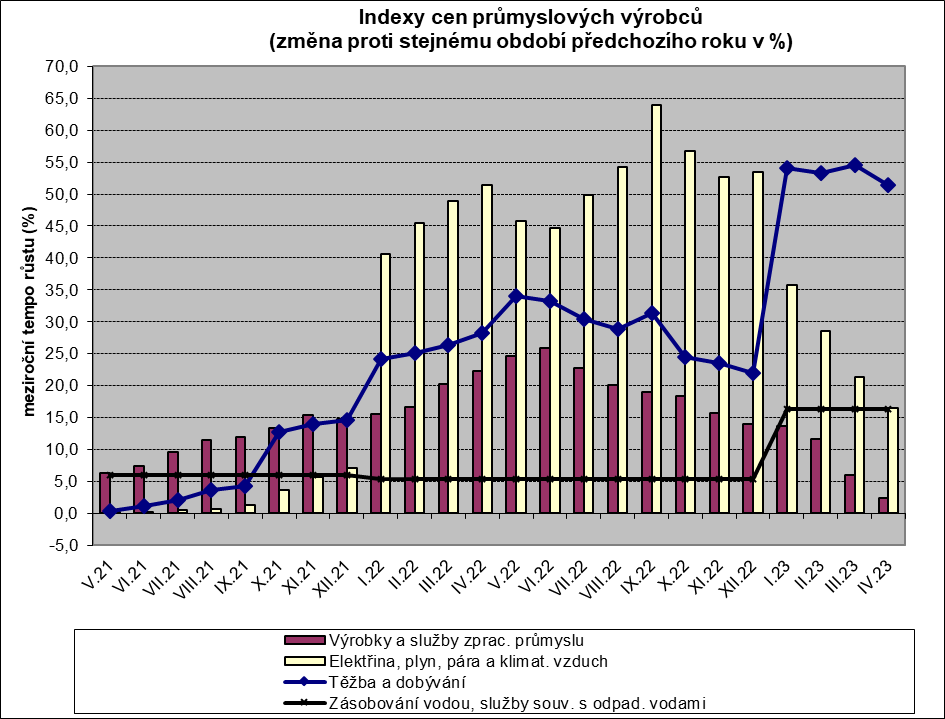 Ceny elektřiny, plynu, páry a klimatizovaného vzduchu byly vyšší o 16,5 %, potravinářských výrobků o 16,6 %, ostatních nekovových minerálních výrobků o 18,8 % a černého a hnědého uhlí a lignitu o 78,9 %.Klesly ceny koksu a rafinovaných ropných produktů. Snížily se ceny chemických látek a chemických přípravků o 9,8 %, základních kovů o 6,1 %, dřeva, dřevěných a korkových výrobků o 7,0 % a kovodělných výrobků o 1,0 %. Vybraná odvětví, která nejvíce ovlivnila výši celkového meziročního indexu:Při hodnocení podle hlavních průmyslových skupin byly vyšší zejména ceny zboží krátkodobé spotřeby o 15,5 % a energií o 8,6 %. Ceny průmyslových výrobců bez energií se meziročně zvýšily o 5,7 % (v březnu o 9,5 %).Klouzavý průměr úhrnného indexu cen průmyslových výrobců (tj. podíl průměru bazických indexů za posledních 12 měsíců k průměru bazických indexů za předchozích 12 měsíců) byl 120,4 %.Komentář k průměrným cenám průmyslových výrobců – duben 2023101112 Vepřové maso: nadále vliv nákupních cen prasat101314 Dušená šunka: akční slevy105130 Máslo: přebytek smetany105140 Eidamská cihla: akční ceny106121 Pšeničná mouka chlebová: levnější pšenice106121 Pšeničná mouka hladká pekařská: levnější pšenice109110 Krmné směsi: snížení cen vstupních surovin108112 Cukr krystal: vliv trhuOdvětvíRozklad vlivu v p.b.Změny ICPV v % ÚHRN-1,2-1,2Elektřina, plyn, pára a klimatizovaný vzduch-0,6-2,5Chemické látky a chemické přípravky-0,1-3,7Dřevo, dřevěné a korkové výrobky-0,1-3,3Ropa a zemní plyn0,0-6,1Potravinářské výrobky-0,1-0,6Ostatní těžby a dobývání nerostných surovin0,02,9Nápoje0,00,5OdvětvíRozklad vlivu v p.b.Změny ICPV v % ÚHRN6,46,4Elektřina, plyn, pára a klimatizovaný vzduch3,316,5Potravinářské výrobky1,716,6Ostatní nekovové minerální výrobky0,818,8Černé a hnědé uhlí a lignit0,878,9Chemické látky a chemické přípravky-0,4-9,8Základní kovy-0,3-6,1Dřevo, dřevěné a korkové výrobky-0,1-7,0Kovodělné výrobky, kromě strojů a zařízení-0,1-1,0